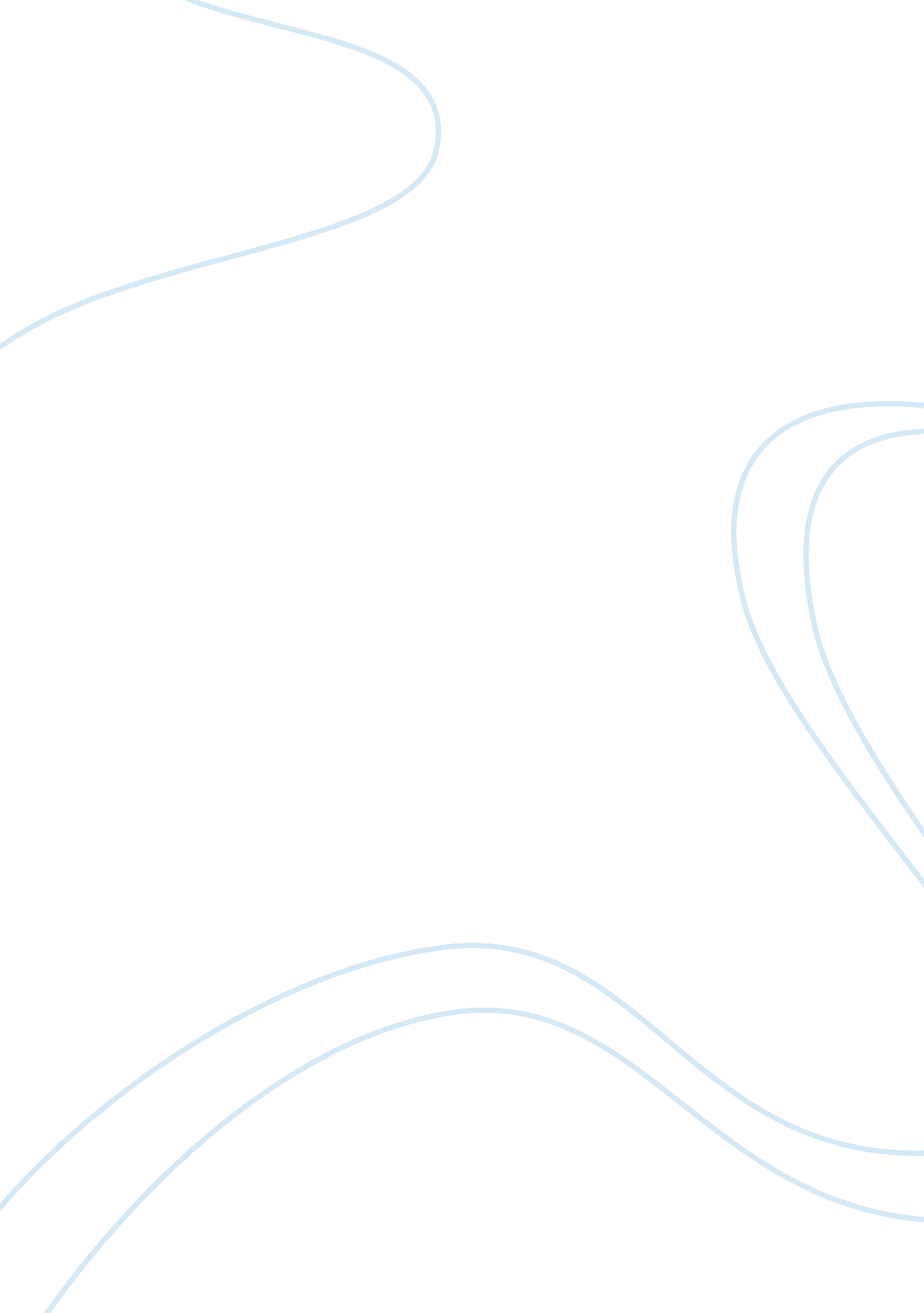 Earth hour essay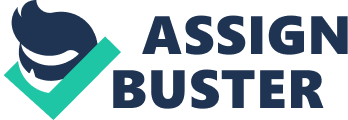 Earth Hour is a worldwide event organized by the World Wide Fund for Nature(WWF) It is held towards the end of March annually, encouraging households and businesses to turn off their non-essential lights for one hour. In order to raise awareness about the need to take action on climate change. Earth hour The event, conceived by WWF and Leo Burnett, first took place in 2007, when 2. 2 million residents of Sydney participated by turning off all non-essential lights. Following Sydney’s lead, many other cities around the world adopted the event in 2008. Earth Hour 2013 was held on March 23, 2013 from 8: 30 p. m. to 9: 30 p. m. during participants’ local time. Earth hour Main points: WWF’s (world wide fund for nature) Earth hour is to highlight the climate change. Reasons as to why turning off the lights for an hour this year. How does this small scale action actually make a difference last minute earth hour celebration ideas. Earth hourKey Supporting points: Experts say that we are closer than ever to the tipping point. Climate change is here and we are seeing it right before our eyes like drought, wildfires, hurricanes, etc. These events are already here and will get much worse in future if we don’t act. Earth hour Earth hour is a channel that translates personal or community action into a message of global hope. It is hugely empowering to know that, not only are we alone in this effort, there are literally hundreds of millions of people who all want this change. Earth hour There are few earth hour celebration ideas such asGrab your friends, roommates, or whoever’s around; heat up some hot chocolate and go searching for stars with lights out from 8: 30 to 9: 30. City-slickers will have a better chance of catching a view of stars. Arrange a family board game night by candle-light. This is fun, interesting and hassle-free approach to bring your loved ones together. Earth hour Conclusion: From a single person to small communities, it will make a huge difference towards the contribution of sixty minutes of darkness to earth hour. Ontario used approximately 900 megawatt-hours less electrical energy during Earth Hour. At one point, Toronto, Ontario saw an 8. 7% reduction in consumption as compared to a typical March Saturday night. Thank you 